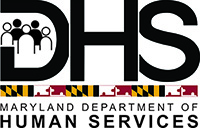 Maryland’s Human Services AgencyDEPARTMENT OF HUMAN SERVICESOFFICE OF TECHNOLOGY FOR HUMAN SERVICESSMALL PROCUREMENT SOLICITATION FOR375 ECHO SHOW 8 DEVICESDHS AGENCY CONTROL NUMBER: OTHS/ECHO-21-017-SSUMMARY STATEMENT	The Department of Human Services (DHS), Social Services Administration (SSA), The 	Office of Adult Services intends to acquire 375 Echo Show 8 devices for the purpose of 	virtual visits with its clients in the Guardianship program. The delivery date of the 	equipment will be August 28, 2020 at 3:00 PM.  The Delivery address is as follows:  	DHS - OTHS, ATTN: Brenda Bejan, 311 W. Mulberry Street, Loading Dock, Baltimore, 	Maryland 21201. The hours of operation for the loading dock is from Monday through 	Friday - 9:00 am – 3:00 pm.  BACKGROUND  	The Office of Adult Services has received funding via a Social Services to Adults grant 	application for Victim of Crime Act (VOCA) Funding via the Governor's Office of Crime 	Prevention, Youth, & Victim Services. These funds are to provide their guardianship 	clients with devices to allow for virtual visits during the COVID-19 Pandemic. 	Caseworkers are required to meet with their clients monthly.  Over the past five (5) 	months, caseworkers have not been able to conduct physical visits with their clients 	because most of the residences are closed to outside visitors. The caseworkers are looking 	for a device and software that will allow them to have visual contact with their clients. 	After careful consideration, The Office of Adult Services wants to purchase 375 Echo 	Show 8 devices for their clients and caseworkers. SCOPE OF THE PROJECTThe Office of Adult Services is seeking to provide electronic devices for virtual visits with as many of the 896 clients in their public guardianship program as possible.  The caseworkers want these devices to provide them with the ability to “drop in” on their clients.  The caseworkers should be able to initiate video interactions with their clients. SSA identified the purchase of three hundred seventy-five (375) Echo Show 8 devices BIDDER QUALIFICATIONS All Bidders must meet the following minimum qualification:Three (3) years of experience providing devices and/or computer hardware to government entities.  As proof of meeting this requirement, please provide up to three (3) references who can attest to the Bidder’s qualifications.CONTRACTOR REQUIREMENTS The Contractor shall deliver all of the 375 Echo Show 8 devices on August 28, 2020 by 3:00 pm to the Loading Dock  at the following address:  	DHS-OTHS	Attn: Brenda Bejan 	311 W. Mulberry Street, Loading Dock	Baltimore, Maryland 21201.DHS will not accept partial shipments.  DHS Loading Dock cannot receive tractor trailers.  The truck cannot be more than 26 feet high.The Contractor shall ensure that the 375 Echo Show 8 devices meet the following specifications.  All devices shall be brand new.Contractor shall provide a return policy for the Echo Show 8 devices.  After DHS receives the devices, DHS will need at least 30 days to check all devices to ensure that they are operational.  When received, if the device is not operational, the return policy shall ensure that the device may be returned to the Contractor within 60 days from receipt of the device.  Return policy shall also state that DHS will not pay for the return the device.  The Contractor shall not impose a restocking fee if an item is returned due to damage or incorrect product shipped.Contractor shall include a one year warranty for all 375 devices. CONTRACT TERM AND DELIVERABLES	The Contract term will be for one year beginning on or about August 28, 2020.  	Contractor shall deliver all 375 Echo Show 8 devices on August 28, 2020 by 3:00 PM.  	The delivery address is as follows: DHS - OTHS, ATTN: Brenda Bejan, 311 W. 	Mulberry Street, Loading Dock, Baltimore, Maryland 21201.STATE PROJECT MANAGERThe State Project Manager for this Contract is:Pam LubyAdult Public Guardianship Program SpecialistMaryland Department of Human Services Office of Adult ServicesSocial Services Administration311 W. Saratoga StreetBaltimore, MD 21201410-767-7317After Contract award, this person will serve as the primary point of contact for the 
Contractor in regards to the Contract resulting from this solicitation.   However, 
for certain contract related actions the Procurement Officer may communicate with 
the Contractor.  SUBMISSION INFORMATIONBids must be submitted through eMaryland Marketplace Advantage by August 19, 2020 at 4:00PM.   Please refer to this Quick Reference Guide for instructions on how to submit a Bid: https://procurement.maryland.gov/wp-content/uploads/sites12/2019/08/5-eMMA-ORG-Resonding-to-Solicitaions-Double-Envelope-v2.pdfRequests for an extension of this date or time shall not be granted.Bids or unsolicited modifications to Bids arriving after the closing time and date will not be considered, except under the conditions identified in COMAR 21.05.02.10 B and 21.05.03.02 F.  Oral, facsimile Bids will not be acceptedInquiries must be directed to the Department at the telephone number and 
email address below:		Antoinette Chillious, Procurement Specialist		Maryland Department of Human Services		Office of Technology for Human Services 		1100 Eastern Boulevard
		Essex, MD 21221		(443) 930-1762 (office)		antoinette.chillious@maryland.govBid Submission shall include: Bidder qualifications documentation.  Up to three (3) references on vendor’s letterhead.All Bids must include a completed Bid Form. See ATTACHMENT A
A copy of the return policy for the Echo Show 8 devices.  After DHS receives the devices, DHS will need at least 30 days to check all devices to ensure that they are operational.  When received, if the device is not operational, the return policy shall ensure that the device may be returned to the Contractor within 60 days from receipt of the device.  Return policy shall also state that DHS will not pay for the return the device.A copy of the one-year warranty for the 375 Echo Show 8 devices.9. 	RECEIPT, OPENING, AND RECORDING OF BIDS:	Receipt: Bids will be received through eMaryland Marketplace Advantage.	Opening and Recording:  Bids and timely modifications to Bids shall not be opened 	publicly.  There will be no public Bid Opening for this solicitation due to the Covid-19 	pandemic.10.	BASIS FOR AWARD	The Contract will be awarded to the responsible Bidder who submits a responsive Bid that 	meets the specifications set forth in the Small Procurement Solicitation, and provides the 	most favorable Bid Price.  	In the event of tie bids, the provisions of COMAR 21.05.02.14 shall determine the 	successful bidder. 11.	DEPARTMENT CONTRACT	The successful offeror will be expected to sign a contract with the Department, sample 	enclosed as ATTACHMENT B  12.	CANCELLATION OF BIDS	The State may cancel this Solicitation, in whole or in part, whenever this action is 	determined to be fiscally advantageous to the State or otherwise in the State’s best 	interest.  If the Solicitation is canceled, a notice of cancellation will be provided to all 	prospective Bidders/Offerors who were sent this Solicitation or otherwise are known by 	the Procurement Officer to have obtained this Solicitation.13.	ACCEPTANCE OF BIDS	The State reserves the right to accept or reject any and all Bids, in whole or in part, 	received in response to this Solicitation, or to waive or permit cure of minor irregularities 	to serve the best interests of the State of Maryland.14.	TIME OF BID ACCEPTANCE 	The content of this Solicitation and the Bid of the successful Bidder will be included by 	reference in any resulting Contract. All prices, terms and conditions in the Bid are 	irrevocable for 90 days after the closing date for receipt of Bids.   This period may be 	extended by written mutual agreement between the Bidder and the requesting State 	organization. 15.	PAYMENT	The successful vendor shall bill the Department monthly. Invoices must be addressed 	to:	Pam Luby	Adult Public Guardianship Program Specialist	Maryland Department of Human Services 	Office of Adult Services	Social Services Administration	311 W. Saratoga Street	Baltimore, MD 21201	410-767-7317	All invoices must (at a minimum) be signed and dated in addition to including the 	Contractor’s mailing address, the Contractor’s Social Security number or Federal Tax ID 	number, the State’s assigned Contract control number, the goods/services provided, the 	time period covered by the invoice, and the amount of requested payment.16.      EMARYLAND MARKETPLACE ADVANTAGE (eMMA) 	In Order to receive a contract award, a vendor must be registered on eMMA. Registration 	is free and can be completed by going to the following website:	https://emma.maryland.gov/page/aspx/en/sup/registration_extranet_manage17. 	TERMINATION FOR CONVENIENCE	The performance of work under this Contract may be terminated by the State in 	accordance with this clause in whole, or from time to time in part, whenever the State 	determines that such termination is in the best interest of the State. The State will pay all 	reasonable costs associated with this Contract that the Contractor has incurred up to the 	termination, and all reasonable costs associated with termination of the Contract. 	However, the Contractor shall not reimbursed for any anticipatory profits that have not 	been earned up to the date of the termination. Termination hereunder, including the 	determination of the rights and obligations of the parties, shall be governed by the 	provisions of COMAR 21.07.01.12A (2).        18.	PROCUREMENT METHOD (Mandatory Provision)	This award will be made in accordance with Code of Maryland Regulations (COMAR) 	21.05.07, Small Procurement Regulations.  Small procurement is defined as the use of 	procedures to obtain items reasonably expected by the Procurement Officer to cost 	$50,000 or less.Minority Business Enterprises are strongly encouraged to respond to this solicitation.Size7.9”x 5.4”x 3.9” (200mm x 135mm x 99mm)Weight36.6 oz (1037 grams) Actual size and weight may vary by manufacturing process.Display8.0” touch screenCamera1MP camera with built-in shutterWi-Fi connectivityDual-band Wi-Fi supports 802.11a/b/g/n/ac Wi-Fi networks. Does not support connecting to ad-hoc (or peer-to-peer) Wi-Fi networks.Bluetooth connectivityAdvanced Audio Distribution Profile (A2DP) support for audio streaming from your mobile device to Echo Show 8 or from Echo Show 8 to your Bluetooth speaker. Audio/Video Remote Control Profile (AVRCP) for voice control of connected mobile devices. Hands-free voice control is not supported for Mac OS X devices. Bluetooth speakers requiring PIN codes are not supported.Audio2.0” (52 mm) neodymium speakers with passive bass radiatorAlexa AppThe Alexa App is compatible with Fire OS, Android, and iOS devices. Setup technologyWi-Fi simple setup enables customers to connect smart devices to their Wi-Fi network in a few easy steps. Wi-Fi simple setup is another way Alexa is always getting smarter. ﻿ ﻿ProcessorMediaTek MT 8163Accessibility featuresOn Echo devices with screens, you can enable Alexa captioning and closed captioning, magnify the screen, toggle color inversion, and choose between color correction options. Warranty and service1-year limited warranty and service included. Included in the boxEcho Show 8, power adapter (30W)/cable (4.9 ft.) and quick start guide.Privacy featuresWake word technology, streaming indicators, microphone/camera off button, built-in camera shutter, the ability to view and delete your voice recordings, and more. LanguageAlexa speaks English and Spanish